Озеро «Лубенское», Костромской район, Костромская область.Площадь участка 3,25 га, протяженность 605 метров. Вид водопользования - совместное.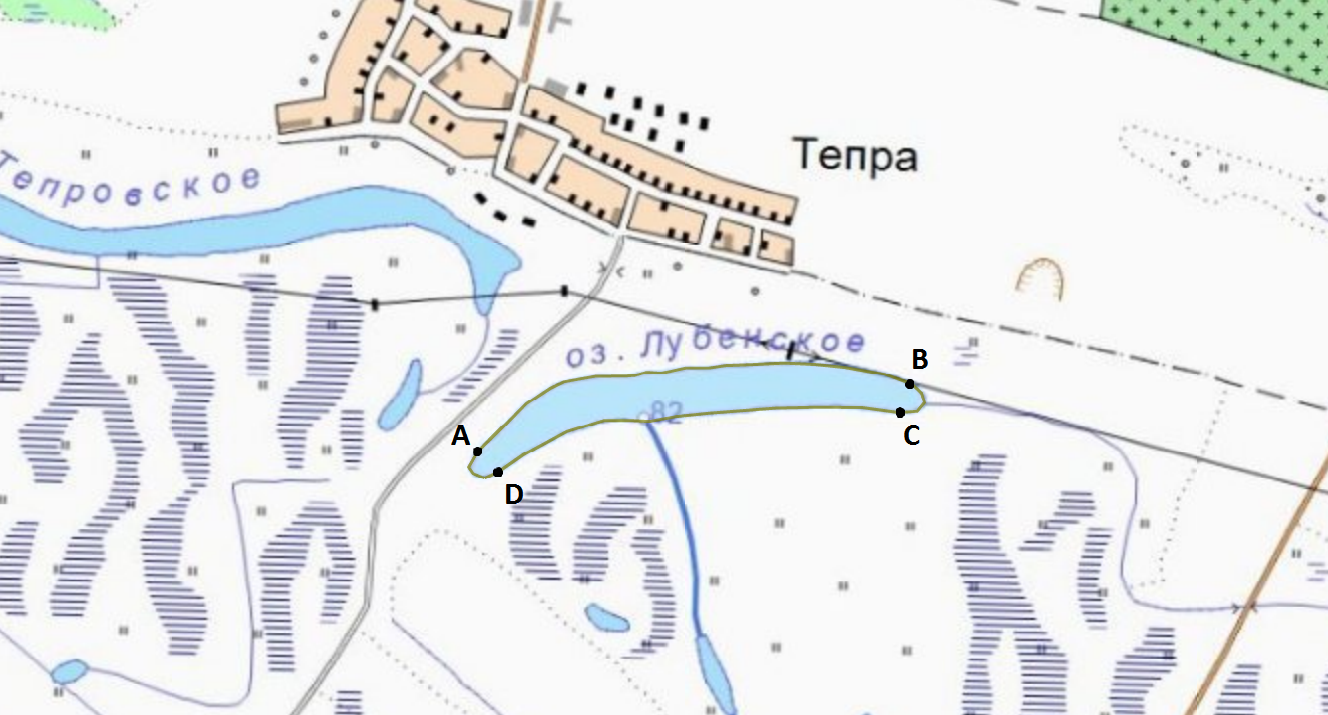 Координаты:по береговой полосе линия между точками с координатами (А) 40°47'55,54" в.д. 57°47'43,60" с.ш. и точкой (В) 40°48'28,91" в.д. 57°47'46,69" с.ш., далее по береговой полосе до точки с координатами (С) 40°48'28,37" в.д. 57°47'45,37" с.ш., далее по береговой полосе до точки с координатами (D) 40°47'57,47" в.д. 57°47'42,86" с.ш., далее по береговой полосе линия до точки с координатами (А) 40°47'55,54" в.д. 57°47'43,60" с.ш.* использована система координат WGS-84КоординатыКоординатыКоординаты №Широта  Долгота157°47'43,60"40°47'55,54"257°47'46,69"40°48'28,91"357°47'45,37"40°48'28,37"457°47'42,86"40°47'57,47"